Name: ___________________________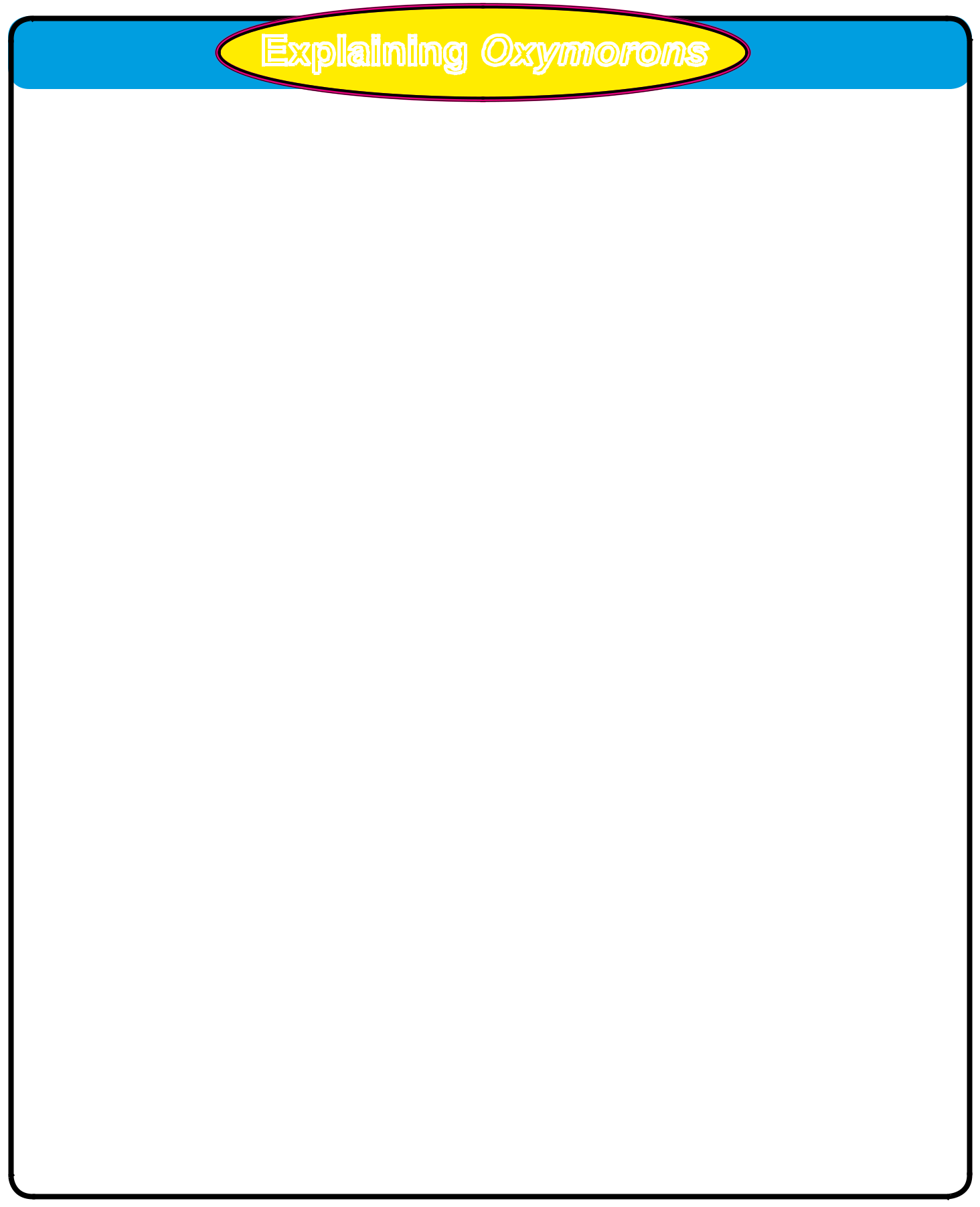 Explaining OxymoronsIdentify and explain each oxymoron in the sentences below._ __________________________________________________________________________1)My younger brother took the larger half of the blueberry muffin._ ___________________________________________________________________________ __________________________________________________________________________The teacher asked the class to keep the noise down to a dull roar.2)The teacher asked the class to keep the noise down to a dull roar._ ___________________________________________________________________________ __________________________________________________________________________When Elizabeth mentioned her election idea to the committee, it went over like a lead balloon.3)When Elizabeth mentioned her election idea to the committee, it went over like a lead balloon._ ___________________________________________________________________________ __________________________________________________________________________It was a minor miracle that no one was hurt when the car ran off the country road.4)It was a minor miracle that no one was hurt when the car ran off the country road._ ___________________________________________________________________________ __________________________________________________________________________James became a one-man band to raise money for the school project.5)James became a one-man band to raise money for the school project._ ___________________________________________________________________________ __________________________________________________________________________He is always able to give an unbiased opinion when he is asked politely.6)He is always able to give an unbiased opinion when he is asked politely._ ___________________________________________________________________________ __________________________________________________________________________The toy company faced a friendly takeover by the bicycle manufacturer.7)The toy company faced a friendly takeover by the bicycle manufacturer._ ___________________________________________________________________________ __________________________________________________________________________She asked in a loud whisper if anyone wanted to leave the movie with her.8)She asked in a loud whisper if anyone wanted to leave the movie with her._ __________________________________________________________________________